AgendaDistrict Advisory CouncilK.C. Wright , 600 SE 3rd Ave., Ft. Lauderdale, FLOctober 10, 2018;  6:30 p.m. – 8:30 p.m.  Boardroomhttp://browarddistrictadvisory.ch2v.com/WelcomeAnnouncements:PLEASE NOTE ****November 7, 2018 DAC General meeting will be held at Indian Ridge Middle School due to conflict with School Board Meeting.Steering meetings: Nov. 28, Jan. 23, Apr. 24, May 22, all at Plantation HS 7 p.m. Approval of Minutes:  August 29, 2018Topics: Office of Service Quality (OSPA)Scott JarvisDonna Boruch Ralph Aiello – Director of School Counseling & BRACE Advisement - Naviance	Tony Hunter – Chief Information Officer – School Website UpdateMotions (to be sent to the DAC chair 1 week in advance)Old BusinessHomework Policy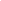 New Business	Drivers Education	Physical EducationCanvasPublic Comments - 2 minutesReports – 2 minutes – Oral reports will be heard if time allotsNorth Area		South Area            	Central Area		Gifted AdvisoryAttendance		PCIT			Title I			BTU	ESE Advisory 		Code of Conduct	Wellness		Facilities Task ForceTechnology Advisory	Strategic Planning	Audit			Calendar Others			Adjourn*Note: Written Committee Reports must be turned in 1 week prior to the general meeting. 